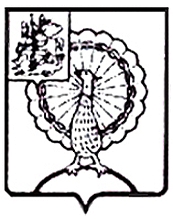 Совет депутатов городского округа СерпуховМосковской областиРЕШЕНИЕВ соответствии с Бюджетным кодексом Российской Федерации, на основании Устава муниципального образования «Городской округ Серпухов Московской области», Совет депутатов городского округа Серпуховрешил:             1.Внести в решение Совета депутатов города Серпухова от 06.12.2016г. №144/16 «О бюджете городского округа Серпухов на 2017 год и на плановый период 2018 и 2019 годов» следующие изменения :             1.1. Статью 1 изложить в следующей редакции: «        Статья 11. Утвердить основные характеристики городского бюджета на 2017 год :а) общий объем доходов городского бюджета в сумме  3 506 593,2 тыс. рублей, в том числе объем межбюджетных трансфертов, получаемых из других бюджетов бюджетной системы Российской Федерации, в сумме 1 737 029,0 тыс. рублей;б) общий объем расходов городского бюджета в сумме 3 575 587,3            тыс. рублей;в) дефицит городского бюджета в сумме  68 994,1  тыс. рублей.2. Утвердить основные характеристики городского бюджета на плановый период 2018 и 2019 годов:а) общий объем доходов городского бюджета на 2018 год в сумме  3 769 741,3 тыс. рублей, в том числе объем межбюджетных трансфертов, получаемых из других бюджетов бюджетной системы Российской Федерации, в сумме 1 952 407,0 тыс. рублей и на 2019 год в сумме 3 416 932,1 тыс. рублей, в том числе объем межбюджетных трансфертов, получаемых из других бюджетов бюджетной системы Российской Федерации, в сумме 1 541 668,0 тыс. рублей;б) общий объем расходов городского бюджета на 2018 год в сумме  3 777 553,3 тыс. рублей, в том числе условно утвержденные расходы в сумме 45 699,3 тыс. рублей, и на 2019 год в сумме 3 433 232,1 тыс. рублей, в том числе условно утвержденные расходы в сумме 94 771,0 тыс. рублей ;в) дефицит городского бюджета на 2018 год в сумме 7 812,0 тыс. рублей и на 2019 год в сумме 16 300,0 тыс. рублей.3. Утвердить общий объем бюджетных ассигнований, направляемых на исполнение публичных нормативных обязательств на 2017 год в сумме 139 422,0 тыс. рублей, на 2018 год в сумме 124 889,6 тыс. рублей и на 2019 год в сумме 127 827,6 тыс. рублей.».          1.2. Статью 12 изложить в следующей редакции:«        Статья 12           1.Установить верхний предел муниципального внутреннего долга  городского округа Серпухов  по состоянию на 1 января 2018 года в размере 510 269,7 тыс. рублей, в том числе верхний предел долга по муниципальным гарантиям городского округа Серпухов – 0 рублей.           2.Установить верхний предел муниципального внутреннего долга  городского округа Серпухов по состоянию на 1 января 2019 года в размере 518 081,7 тыс. рублей, в том числе верхний предел долга по муниципальным гарантиям городского округа Серпухов – 0 рублей.           3.Установить верхний предел муниципального внутреннего долга  городского округа Серпухов  по состоянию на 1 января 2020 года в размере 534 381,7 тыс. рублей, в том числе верхний предел долга по муниципальным гарантиям городского округа Серпухов – 0 рублей.           4.Установить предельный объем муниципального долга городского округа Серпухов на 2017 год в размере 910 269,7 тыс. рублей, на 2018 год в размере 918 081,7 тыс. рублей и на 2019 год в размере 934 381,7 тыс. рублей.».           1.3. Статью 13 изложить в следующей редакции:«         Статья 13Установить предельный объем заимствований городского округа Серпухов в течение 2017 года в сумме 910 269,7 тыс. рублей, 2018 года в сумме 918 081,7 тыс. рублей, 2019 года в сумме  934 381,7 тыс. рублей.».            1.4. Утвердить изменения объема поступлений доходов в городской бюджет на 2017г., установленных ст.3 и приложением №1 «Поступления доходов в бюджет городского округа Серпухов на 2017 год» к решению Совета депутатов города Серпухова от 06.12.2016г. №144/16 «О бюджете городского округа Серпухов на 2017 год и на плановый период 2018 и 2019 годов»,  в соответствии с приложением №1 к настоящему решению.   1.5. Внести изменения в приложение №1 «Поступления доходов в бюджет городского округа Серпухов на 2017 год» к решению Совета депутатов города Серпухова от 06.12.2016г. №144/16 «О бюджете городского округа Серпухов на 2017 год и на плановый период 2018 и 2019 годов»,   изложив его в новой редакции согласно приложению №2 к настоящему решению.1.6. Внести изменения в приложение №2 «Перечень главных администраторов доходов бюджета городского округа Серпухов» к решению Совета депутатов города Серпухова от 06.12.2016г. №144/16 «О бюджете городского округа Серпухов на 2017 год и на плановый период 2018 и 2019 годов»,   изложив его в новой редакции согласно приложению №3 к настоящему решению.           1.7. Утвердить изменения расходов городского бюджета на 2017 год, установленных ст.3 и приложением №4 «Распределение бюджетных ассигнований по разделам, подразделам, целевым статьям(муниципальным программам городского округа Серпухов и непрограммным направлениям деятельности), группам и подгруппам видов расходов классификации расходов бюджета городского округа Серпухов на 2017 год» к решению Совета депутатов города Серпухова от 06.12.2016г. №144/16 «О бюджете городского округа Серпухов на 2017 год и на плановый период 2018 и 2019 годов»,  в соответствии с  приложением №4 к настоящему решению.           1.8. Внести изменения в приложение №4 «Распределение бюджетных ассигнований по разделам, подразделам, целевым статьям(муниципальным программам городского округа Серпухов и непрограммным направлениям деятельности), группам и подгруппам видов расходов классификации расходов бюджета городского округа Серпухов на 2017 год» к решению Совета депутатов города Серпухова от 06.12.2016г. №144/16 «О бюджете городского округа Серпухов на 2017 год и на плановый период 2018 и 2019 годов», изложив его в новой редакции согласно приложению №5 к настоящему решению.         1.9. Утвердить изменения расходов городского бюджета на плановый период 2018 и 2019 годов, установленных ст.3 и приложением №5 «Распределение бюджетных ассигнований по разделам, подразделам, целевым статьям(муниципальным программам городского округа Серпухов и непрограммным направлениям деятельности), группам и подгруппам видов расходов классификации расходов бюджета городского округа Серпухов на плановый период 2018 и 2019 годов» к решению Совета депутатов города Серпухова от 06.12.2016г. №144/16 «О бюджете городского округа Серпухов на 2017 год и на плановый период 2018 и 2019 годов»,  в соответствии с  приложением №6 к настоящему решению.           1.10. Внести изменения в приложение №5 «Распределение бюджетных ассигнований по разделам, подразделам, целевым статьям(муниципальным программам городского округа Серпухов и непрограммным направлениям деятельности), группам и подгруппам видов расходов классификации расходов бюджета городского округа Серпухов на плановый период 2018 и 2019 годов» к решению Совета депутатов города Серпухова от 06.12.2016г. №144/16 «О бюджете городского округа Серпухов на 2017 год и на плановый период 2018 и 2019 годов», изложив его в новой редакции согласно приложению №7 к настоящему решению.           1.11. Утвердить изменения ведомственной структуры расходов городского бюджета на 2017 год, установленной ст.3 и приложением №6 «Ведомственная структура расходов бюджета городского округа Серпухов на 2017 год» к решению Совета депутатов города Серпухова от 06.12.2016г. №144/16 «О бюджете городского округа Серпухов на 2017 год и на плановый период 2018 и 2019 годов», в  соответствии  с приложением  №8  к  настоящему  решению.           1.12. Внести изменения в приложение № 6 «Ведомственная структура расходов бюджета городского округа Серпухов на 2017 год» к решению Совета депутатов города Серпухова от 06.12.2016г. №144/16 «О бюджете городского округа Серпухов на 2017 год и на плановый период 2018 и 2019 годов», изложив его в новой редакции согласно приложению №9 к настоящему решению.           1.13. Утвердить изменения ведомственной структуры расходов городского бюджета на плановый период 2018 и 2019 годов, установленной ст.3 и приложением №7 «Ведомственная структура расходов бюджета городского округа Серпухов на плановый период 2018 и 2019 годов» к решению Совета депутатов города Серпухова от 06.12.2016г. №144/16 «О бюджете городского округа Серпухов на 2017 год и на плановый период 2018 и 2019 годов»,  в  соответствии  с приложением  №10  к  настоящему  решению.           1.14. Внести изменения в приложение № 7 «Ведомственная структура расходов бюджета городского округа Серпухов на плановый период 2018 и 2019 годов» к решению Совета депутатов города Серпухова от 06.12.2016г. №144/16 «О бюджете городского округа Серпухов на 2017 год и на плановый период 2018 и 2019 годов», изложив его в новой редакции согласно приложению №11 к настоящему решению.            1.15. Утвердить изменения расходов городского бюджета по целевым статьям (муниципальным программам городского округа Серпухов и непрограммным направлениям деятельности), группам и подгруппам видов расходов классификации расходов бюджета городского округа Серпухов на 2017 год, установленной ст.3 и приложением №8 «Распределение бюджетных ассигнований по целевым статьям (муниципальным программам городского округа Серпухов и непрограммным направлениям деятельности), группам и подгруппам видов классификации расходов бюджета городского округа Серпухов на 2017 год» к решению Совета депутатов города Серпухова от 06.12.2016г. №144/16 «О бюджете городского округа Серпухов на 2017 год и на плановый период 2018 и 2019 годов», в  соответствии  с приложением  №12  к  настоящему  решению.            1.16. Внести изменения в приложение № 8 «Распределение бюджетных ассигнований по целевым статьям (муниципальным программам городского округа Серпухов и непрограммным направлениям деятельности), группам и подгруппам видов классификации расходов бюджета городского округа Серпухов на 2017 год» к решению Совета депутатов города Серпухова от 06.12.2016г. №144/16 «О бюджете городского округа Серпухов на 2017 год и на плановый период 2018 и 2019 годов», изложив его в новой редакции согласно приложению №13 к настоящему решению.            1.17. Утвердить изменения расходов городского бюджета по целевым статьям (муниципальным программам городского округа Серпухов и непрограммным направлениям деятельности), группам и подгруппам видов расходов классификации расходов бюджета городского округа Серпухов на плановый период 2018 и 2019 годов, установленной ст.3 и приложением №9 «Распределение бюджетных ассигнований по целевым статьям (муниципальным программам городского округа Серпухов и непрограммным направлениям деятельности), группам и подгруппам видов классификации расходов бюджета городского округа Серпухов на плановый период 2018 и 2019 годов» к решению Совета депутатов города Серпухова от 06.12.2016г. №144/16 «О бюджете городского округа Серпухов на 2017 год и на плановый период 2018 и 2019 годов»,  в  соответствии  с приложением  №14  к  настоящему  решению.            1.18. Внести изменения в приложение № 9 «Распределение бюджетных ассигнований по целевым статьям (муниципальным программам городского округа Серпухов и непрограммным направлениям деятельности), группам и подгруппам видов классификации расходов бюджета городского округа Серпухов на плановый период 2018 и 2019 годов» к решению Совета депутатов города Серпухова от 06.12.2016г. №144/16 «О бюджете городского округа Серпухов на 2017 год и на плановый период 2018 и 2019 годов», изложив его в новой редакции согласно приложению №15 к настоящему решению.           1.19. Внести изменения в приложение №10 «Программа муниципальных внутренних заимствований городского округа Серпухов на 2017 год»  к решению Совета депутатов города Серпухова от 06.12.2016г. №144/16 «О бюджете городского округа Серпухов на 2017 год и на плановый период 2018 и 2019 годов», изложив его в новой редакции согласно приложению №16 к настоящему решению.            1.20.  Внести изменения в приложение №11 «Программа муниципальных внутренних заимствований городского округа Серпухов на плановый период 2018 и 2019 годов»  к решению Совета депутатов города Серпухова от 06.12.2016г. №144/16 «О бюджете городского округа Серпухов на 2017 год и на плановый период 2018 и 2019 годов», изложив его в новой редакции согласно приложению №17 к настоящему решению.            1.21.  Утвердить изменения источников внутреннего финансирования дефицита городского бюджета на 2017 год, установленных ст.16 и приложением №12 «Источники внутреннего финансирования дефицита бюджета городского округа Серпухов на 2017 год» к решению Совета депутатов города Серпухова от 06.12.2016г. №144/16 «О бюджете городского округа Серпухов на 2017 год и на плановый период 2018 и 2019 годов», в соответствии с  приложением №18 к настоящему решению.             1.22. Внести изменения в приложение №12 «Источники внутреннего финансирования дефицита бюджета городского округа Серпухов на 2017 год»  к решению Совета депутатов города Серпухова от 06.12.2016г. №144/16 «О бюджете городского округа Серпухов на 2017 год и на плановый период 2018 и 2019 годов», изложив его в новой редакции согласно приложению №19 к настоящему решению.            1.23.  Утвердить изменения источников внутреннего финансирования дефицита городского бюджета на плановый период 2018 и 2019 годов, установленных ст.16 и приложением №13 «Источники внутреннего финансирования дефицита бюджета городского округа Серпухов на плановый период 2018 и 2019 годов» к решению Совета депутатов города Серпухова от 06.12.2016г. №144/16 «О бюджете городского округа Серпухов на 2017 год и на плановый период 2018 и 2019 годов», в соответствии с  приложением №20 к настоящему решению.             1.24. Внести изменения в приложение №13 «Источники внутреннего финансирования дефицита бюджета городского округа Серпухов на плановый период 2018 и 2019 годов»  к решению Совета депутатов города Серпухова от 06.12.2016г. №144/16 «О бюджете городского округа Серпухов на 2017 год и на плановый период 2018 и 2019 годов», изложив его в новой редакции согласно приложению №21 к настоящему решению.            2. Направить настоящее решение Главе городского округа Серпухов  Д.В. Жарикову для подписания и опубликования (обнародования).              3. Настоящее решение вступает в силу с момента подписания.            4. Контроль за выполнением данного решения возложить на постоянную депутатскую комиссию по бюджету, финансам, муниципальной собственности и развитию предпринимательства (Ковшарь О.С.).Председатель Совета депутатов                                                      И.Н. ЕрмаковГлава городского округа                                                                 Д.В. ЖариковПодписано Главой городского округа20.02.2017№    156/18  от  15.02.2017 О внесении изменений в решение Совета депутатов города Серпухова от 06.12.2016г. № 144/16 «О бюджете городского округа Серпухов на 2017 год и на плановый период 2018 и 2019 годов» 